Hope High School Council 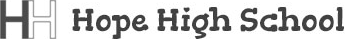 In Attendance Approval of MinutesNathan Molly EllaNathan Mark Harry BJ Brandon DanielJoshPatrick Lewis LewisSchool Council Recommendations Welcome and apologies School vending machinesWater machinesNew pool roomJuice in class roomsSo many respect points equals money in the bankArgos as well as amazonDifferent dispatch trip for ks3 and ks4World book day 1st March?TrampolinesExercise equipment outside Cold toast for ks4Drama Next Meeting    Date:Time: